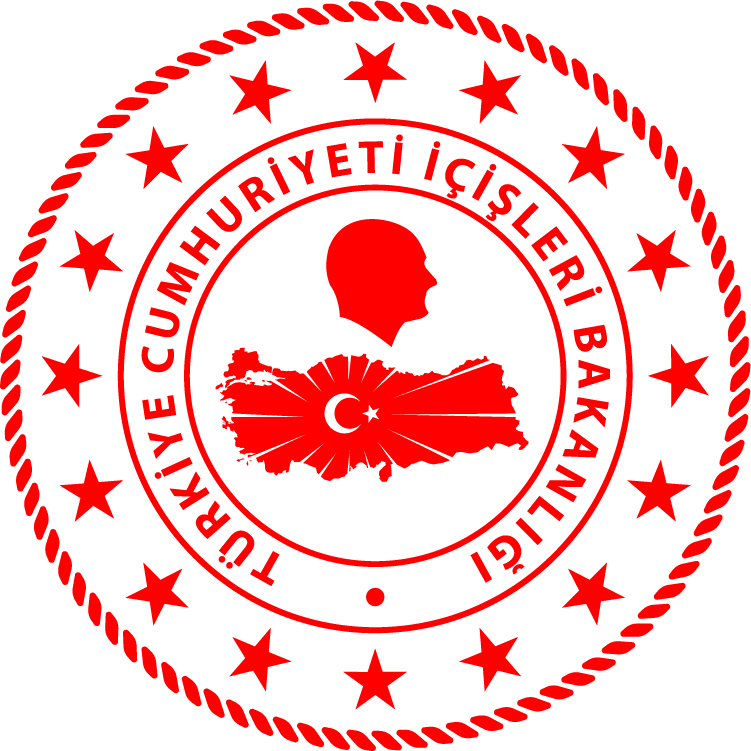 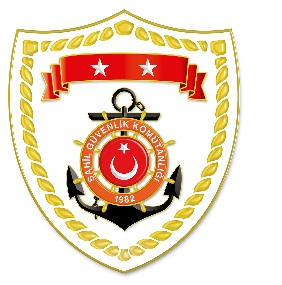 Ege Bölgesi*Paylaşılan veriler deniz yoluyla yapılan düzensiz göç esnasında meydana gelen ve arama kurtarma faaliyetleri icra edilen olaylara ait bilgiler içerdiğinden olayların bitiminde değişiklik  gösterebilmektedir. Nihai istatistikî verilere, sona eren ay verisi olarak www.sg.gov.tr/duzensiz_goc_istatistikleri.html  linkinden ulaşılabilmektedir.*Statistical information given in the table may vary because they consist of data related incidents which were occured and turned into search and rescue operations. The exact numbers at the end of the related month is avaliable on www.sg.gov.tr/duzensiz_goc_istatistikleri.html	S.NoTARİHMEVKİ VE SAATDÜZENSİZ GÖÇ VASITASIYAKALANAN TOPLAM DÜZENSİZ GÖÇMEN KAÇAKÇISI/ŞÜPHELİYAKALANAN TOPLAM DÜZENSİZ GÖÇMEN KAÇAKÇISI/ŞÜPHELİKURTARILAN TOPLAM DÜZENSİZ GÖÇMEN/ŞAHIS SAYISIBEYANLARINA GÖRE KURTARILAN
 DÜZENSİZ GÖÇMEN UYRUKLARI122 Nisan 2021AYDIN/Kuşadası03.55Can Salı-282824 Kongo, 2 Filistin, 2 Orta Afrika222 Nisan 2021İZMİR/Foça07.40Lastik Bot-232314 Afganistan, 9 Yemen323 Nisan 2021BALIKESİR/Ayvalık00.10Lastik Bot-262626 Afganistan423 Nisan 2021İZMİR/Çeşme01.20Lastik Bot-282822 Suriye, 3 Eritre, 3 Somali523 Nisan 2021İZMİR/Dikili02.55Fiber Tekne-887 Somali, 1 Togo623 Nisan 2021BALIKESİR/Ayvalık02.30Karada-353512 Eritre, 7 Somali, 6 Kongo,6 Yemen, 4 Filistin723 Nisan 2021İZMİR/Dikili03.44Lastik Bot-434316 Kongo, 10 Orta Afrika,5 Suriye, 5 Eritre, 4 Irak,2 Gine, 1 Mali 823 Nisan 2021İZMİR/Dikili17.35Lastik Bot-3535 Afganistan924 Nisan 2021ÇANAKKALE/Ayvacık03.30Lastik Bot-4444 Afganistan1024 Nisan 2021MUĞLA/Marmaris06.40Can Salı-88 Suriye